ПРОЄКТ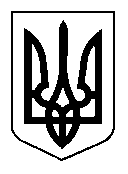 УКРАЇНАСЕЛИДІВСЬКА МІСЬКА РАДАР І Ш Е Н Н ЯВід __________________№_________м. СелидовеРозглянувши клопотання начальника відділу сім’ї, молоді та спорту Селидівської міської ради 05.04.2021 № 04-16/1664 про погодження наказу про намір передачі в оренду майна що належить до комунальної власності Селидівської міської ради та включення його до Переліку другого типу, враховуючи протокол комісії з питань оренди комунального майна від 02.04.2021 № 3, відповідно до Закону України «Про оренду державного та комунального майна» від 03.10.2019 №157-ІХ, Порядку передачі в оренду державного та комунального майна, затвердженого постановою Кабінету Міністрів України від 03.06.2020 року № 483, керуючись статтями 26, 43, 60 Закону України «Про місцеве самоврядування в Україні», міська радаВИРІШИЛА:Погодити наказ відділу сім’ї, молоді та спорту Селидівської міської ради від 27.10.2021  № 01-06/134-1 про прийняття рішення щодо наміру передачі в оренду комунального майна Головному управлінню Національної поліції в Донецькій області для проведення занять з вогневої підготовки особового складу відділу поліції № 3 (м. Селидове) Покровського РУ ГУНП в Донецькій області.Включити нежитлове приміщення (будівля тиру) розташованого за адресою: м. Селидове, вул. Гоголя, 76 загальною площею 407,1 м2 до Переліку другого типу.Начальнику відділу сім’ї, молоді та спорту Селидівської міської ради (Косенок) здійснити всі необхідні заходи передбачені чинним законодавством для здійснення передачі комунального майна  в оренду на аукціоні.Контроль за виконанням п. 3 цього рішення покласти на заступника міського голови Новицьку О.В.Міський голова 							                     В.В.НЕШИНПро  погодження наказу відділу сім’ї, молоді та спорту Селидівської міської ради  про намір передачі комунального майна в оренду та включення його до Переліку другого типу